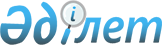 О внесений изменений и дополнений в решение районного маслихата от 24 декабря 2018 года № 294 "Об утверждении Каргалинского районного бюджета на 2019-2021 годы"Решение Каргалинского районного маслихата Актюбинской области от 24 июля 2019 года № 366. Зарегистрировано Департаментом юстиции Актюбинской области 30 июля 2019 года № 6312
      В соответствии со статьей 6 Закона Республики Казахстан от 23 января 2001 года "О местном государственном управлении и самоуправлении в Республике Казахстан", статьями 106, 109 Бюджетного кодекса Республики Казахстан от 4 декабря 2008 года, Каргалинский районный маслихат РЕШИЛ:
      1. Внести в решение районного маслихата от 24 декабря 2018 года № 294 "Об утверждении Каргалинского районного бюджета на 2019-2021 годы" (зарегистрированное в Реестре государственной регистрации нормативных правовых актов № 3-6-183, опубликованное 10 января 2019 года в Эталонном контрольном банке нормативных правовых актов Республики Казахстан в электронном виде) следующие изменения и дополнения:
      в пункте 1:
      в подпункте 1):
      доходы
      цифры "3 999 999" заменить цифрами "4 016 678",
      в том числе:
      поступления трансфертов
      цифры "3 463 992" заменить цифрами "3 480 671";
      в подпункте 2):
      затраты
      цифры "4 082 606,6" заменить цифрами "4 099 285,6".
      в пункте 6:
      в абзаце третьем:
      цифры "90 635" заменить цифрами "79 582".
      в пункте 7:
      в абзаце десятом:
      цифры "2 000" заменить цифрами "3 500";
      в абзаце четырнадцатом:
      цифры "30 035" заменить цифрами "30 385";
      в абзаце двадцатом:
      цифры "3 000" заменить цифрами "2 882";
      и дополнить абзацами следующего содержания:
      "22 000 тысяч тенге- на строительство сельского клуба в селе Кос-Истек Каргалинского района Актюбинской области;
      4 000 тысяч тенге - на выплату государственной адресной социальной помощи.".
      2. Приложения 1 и 5 к указанному решению изложить в новой редакции согласно приложениям 1 и 2 к настоящему решению.
      3. Государственному учреждению "Аппарат Каргалинского районного маслихата" в установленном законодательством порядке обеспечить:
      1) государственную регистрацию настоящего решения в Департаменте юстиции Актюбинской области;
      2) направление настоящего решения на официальное опубликование в эталонном контрольном банке нормативных правовых актов Республики Казахстан в электронном виде.
      4. Настоящее решение вводится в действие с 1 января 2019 года. Каргалинский районный бюджет на 2019 год Перечень бюджетных программ сельских округов на 2019 год
      продолжение таблицы
					© 2012. РГП на ПХВ «Институт законодательства и правовой информации Республики Казахстан» Министерства юстиции Республики Казахстан
				
      Председатель сессии районного маслихата 

Б. Жаржанов

      Секретарь районного маслихата 

Н. Заглядова
Приложение 1к решению районного маслихатаот 24 июля 2019 года № 366Приложение 1к решению районного маслихатаот 24 декабря 2018 года № 294
Категория
Класс
Подкласс
Специфика
Наименование
Наименование
Наименование
Наименование
Сумма, тысяч тенге
I. Доходы
I. Доходы
I. Доходы
I. Доходы
4016678
1
Налоговые поступления
Налоговые поступления
Налоговые поступления
Налоговые поступления
469987
1
01
Подоходный налог
Подоходный налог
Подоходный налог
Подоходный налог
150464
1
01
2
Индивидуальный подоходный налог
Индивидуальный подоходный налог
Индивидуальный подоходный налог
Индивидуальный подоходный налог
150464
1
03
Социальный налог
Социальный налог
Социальный налог
Социальный налог
150000
1
03
1
Социальный налог
Социальный налог
Социальный налог
Социальный налог
150000
1
04
Hалоги на собственность
Hалоги на собственность
Hалоги на собственность
Hалоги на собственность
143123
1
04
1
Hалоги на имущество
Hалоги на имущество
Hалоги на имущество
Hалоги на имущество
125189
1
04
3
Земельный налог
Земельный налог
Земельный налог
Земельный налог
2785
1
04
4
Hалог на транспортные средства
Hалог на транспортные средства
Hалог на транспортные средства
Hалог на транспортные средства
11349
1
04
5
Единый земельный налог
Единый земельный налог
Единый земельный налог
Единый земельный налог
3800
1
05
Внутренние налоги на товары, работы и услуги
Внутренние налоги на товары, работы и услуги
Внутренние налоги на товары, работы и услуги
Внутренние налоги на товары, работы и услуги
24600
1
05
2
Акцизы
Акцизы
Акцизы
Акцизы
2200
1
05
3
Поступления за использование природных и других ресурсов
Поступления за использование природных и других ресурсов
Поступления за использование природных и других ресурсов
Поступления за использование природных и других ресурсов
19000
1
05
4
Сборы за ведение предпринимательской и профессиональной деятельности
Сборы за ведение предпринимательской и профессиональной деятельности
Сборы за ведение предпринимательской и профессиональной деятельности
Сборы за ведение предпринимательской и профессиональной деятельности
3400
1
08
Обязательные платежи, взимаемые за совершение юридически значимых действий и (или) выдачу документов уполномоченными на то государственными органами или должностными лицами
Обязательные платежи, взимаемые за совершение юридически значимых действий и (или) выдачу документов уполномоченными на то государственными органами или должностными лицами
Обязательные платежи, взимаемые за совершение юридически значимых действий и (или) выдачу документов уполномоченными на то государственными органами или должностными лицами
Обязательные платежи, взимаемые за совершение юридически значимых действий и (или) выдачу документов уполномоченными на то государственными органами или должностными лицами
1800
1
08
1
Государственная пошлина
Государственная пошлина
Государственная пошлина
Государственная пошлина
1800
2
Неналоговые поступления
Неналоговые поступления
Неналоговые поступления
Неналоговые поступления
62020
2
01
Доходы от государственной собственности
Доходы от государственной собственности
Доходы от государственной собственности
Доходы от государственной собственности
2985
5
Доходы от аренды имущества, находящегося в государственной собственности
Доходы от аренды имущества, находящегося в государственной собственности
Доходы от аренды имущества, находящегося в государственной собственности
Доходы от аренды имущества, находящегося в государственной собственности
2901
7
Вознаграждения по кредитам, выданным из государственного бюджета
Вознаграждения по кредитам, выданным из государственного бюджета
Вознаграждения по кредитам, выданным из государственного бюджета
Вознаграждения по кредитам, выданным из государственного бюджета
84
2
04
Штрафы, пени, санкции, взыскания, налагаемые государственными учреждениями, финансируемыми из государственного бюджета, а также содержащимися и финансируемыми из бюджета (сметы расходов) Национального Банка Республики Казахстан 
Штрафы, пени, санкции, взыскания, налагаемые государственными учреждениями, финансируемыми из государственного бюджета, а также содержащимися и финансируемыми из бюджета (сметы расходов) Национального Банка Республики Казахстан 
Штрафы, пени, санкции, взыскания, налагаемые государственными учреждениями, финансируемыми из государственного бюджета, а также содержащимися и финансируемыми из бюджета (сметы расходов) Национального Банка Республики Казахстан 
Штрафы, пени, санкции, взыскания, налагаемые государственными учреждениями, финансируемыми из государственного бюджета, а также содержащимися и финансируемыми из бюджета (сметы расходов) Национального Банка Республики Казахстан 
500
1
Штрафы, пени, санкции, взыскания, налагаемые государственными учреждениями, финансируемыми из государственного бюджета, а также содержащимися и финансируемыми из бюджета (сметы расходов) Национального Банка Республики Казахстан, за исключением поступлений от организаций нефтяного сектора и в Фонд компенсации потерпевшим
Штрафы, пени, санкции, взыскания, налагаемые государственными учреждениями, финансируемыми из государственного бюджета, а также содержащимися и финансируемыми из бюджета (сметы расходов) Национального Банка Республики Казахстан, за исключением поступлений от организаций нефтяного сектора и в Фонд компенсации потерпевшим
Штрафы, пени, санкции, взыскания, налагаемые государственными учреждениями, финансируемыми из государственного бюджета, а также содержащимися и финансируемыми из бюджета (сметы расходов) Национального Банка Республики Казахстан, за исключением поступлений от организаций нефтяного сектора и в Фонд компенсации потерпевшим
Штрафы, пени, санкции, взыскания, налагаемые государственными учреждениями, финансируемыми из государственного бюджета, а также содержащимися и финансируемыми из бюджета (сметы расходов) Национального Банка Республики Казахстан, за исключением поступлений от организаций нефтяного сектора и в Фонд компенсации потерпевшим
500
2
06
Прочие неналоговые поступления
Прочие неналоговые поступления
Прочие неналоговые поступления
Прочие неналоговые поступления
58535
2
06
1
Прочие неналоговые поступления
Прочие неналоговые поступления
Прочие неналоговые поступления
Прочие неналоговые поступления
58535
3
Поступления от продажи основного капитала
Поступления от продажи основного капитала
Поступления от продажи основного капитала
Поступления от продажи основного капитала
4000
3
03
Продажа земли и нематериальных активов
Продажа земли и нематериальных активов
Продажа земли и нематериальных активов
Продажа земли и нематериальных активов
4000
3
03
1
Продажа земли
Продажа земли
Продажа земли
Продажа земли
4000
4
Поступления трансфертов 
Поступления трансфертов 
Поступления трансфертов 
Поступления трансфертов 
3480671
4
02
Трансферты из вышестоящих органов государственного управления
Трансферты из вышестоящих органов государственного управления
Трансферты из вышестоящих органов государственного управления
Трансферты из вышестоящих органов государственного управления
3480671
4
02
2
Трансферты из областного бюджета
Трансферты из областного бюджета
Трансферты из областного бюджета
Трансферты из областного бюджета
3480671
Функциональная группа
Функциональная подгруппа
Администратор бюджетных программ
Программа
Подпрограмма
Подпрограмма
Подпрограмма
Наименование
Сумма, тысяч тенге
 II. Затраты
4099285,6
01
Государственные услуги общего характера
314647
01
1
Представительные, исполнительные и другие органы, выполняющие общие функции государственного управления
213989
01
1
112
Аппарат маслихата района (города областного значения)
19780
01
1
112
001
Услуги по обеспечению деятельности маслихата района (города областного значения)
19400
003
Капитальные расходы государственного органа
380
01
1
122
Аппарат акима района (города областного значения)
99911
01
1
122
001
Услуги по обеспечению деятельности акима района (города областного значения)
99351
003
Капитальные расходы государственного органа
560
01
1
123
Аппарат акима района в городе, города районного значения, поселка, села, сельского округа
94298
01
1
123
001
Услуги по обеспечению деятельности акима района в городе, города районного значения, поселка, села, сельского округа
92846
022
Капитальные расходы государственного органа
1452
2
Финансовая деятельность
22742
452
Отдел финансов района (города областного значения)
22742
452
001
Услуги по реализации государственной политики в области исполнения бюджета и управления коммунальной собственностью района (города областного значения)
21224
003
Проведение оценки имущества в целях налогообложения
290
010
Приватизация, управление коммунальным имуществом, постприватизационная деятельность и регулирование споров, связанных с этим
763
018
Капитальные расходы государственного органа
465
113
Целевые текущие трансферты из местных бюджетов
0
5
Планирование и статистическая деятельность
16784
453
Отдел экономики и бюджетного планирования района (города областного значения)
16784
001
Услуги по реализации государственной политики в области формирования и развития экономической политики, системы государственного планирования
16484
004
Капитальные расходы государственного органа
300
9
Прочие государственные услуги общего характера
61132
454
Отдел предпринимательства и сельского хозяйства района (города областного значения)
19725
001
Услуги по реализации государственной политики на местном уровне в области развития предпринимательства и сельского хозяйства
19670
007
Капитальные расходы государственного органа
55
458
Отдел жилищно-коммунального хозяйства, пассажирского транспорта и автомобильных дорог района (города областного значения)
18806
001
Услуги по реализации государственной политики на местном уровне в области жилищно-коммунального хозяйства, пассажирского транспорта и автомобильных дорог
11251
013
Капитальные расходы государственного органа
55
113
Целевые текущие трансферты из местных бюджетов
7500
471
Отдел образования, физической культуры и спорта района (города областного значения)
22601
001
Услуги по реализации государственной политики на местном уровне в области образования, физической культуры и спорта
22489
018
Капитальные расходы государственного органа
112
02
Оборона
15334
02
1
Военные нужды
1297
02
1
122
Аппарат акима района (города областного значения)
1297
02
1
122
005
Мероприятия в рамках исполнения всеобщей воинской обязанности
1297
2
Организация работы по чрезвычайным ситуациям
14037
122
Аппарат акима района (города областного значения)
14037
122
006
Предупреждение и ликвидация чрезвычайных ситуаций масштаба района (города областного значения)
5464
007
Мероприятия по профилактике и тушению степных пожаров районного (городского) масштаба, а также пожаров в населенных пунктах, в которых не созданы органы государственной противопожарной службы
8573
03
Общественный порядок, безопасность, правовая, судебная, уголовно-исполнительная деятельность
500
9
Прочие услуги в области общественного порядка и безопасности
500
458
Отдел жилищно-коммунального хозяйства, пассажирского транспорта и автомобильных дорог района (города областного значения)
500
458
021
Обеспечение безопасности дорожного движения в населенных пунктах
500
04
Образование
1839698
04
1
Дошкольное воспитание и обучение
70042
464
Отдел образования района (города областного значения)
0
009
Обеспечение деятельности организаций дошкольного воспитания и обучения
0
024
Целевые текущие трансферты бюджетам города районного значения, села, поселка, сельского округа на реализацию государственного образовательного заказа в дошкольных организациях образования
0
471
Отдел образования, физической культуры и спорта района (города областного значения)
70042
003
Обеспечение деятельности организаций дошкольного воспитания и обучения
54056
045
Целевые текущие трансферты бюджетам города районного значения, села, поселка, сельского округа на реализацию государственного образовательного заказа в дошкольных организациях образования
15986
2
Начальное, основное среднее и общее среднее образование
1651281
2
123
Аппарат акима района в городе, города районного значения, поселка, села, сельского округа
1485
2
123
005
Организация бесплатного подвоза учащихся до школы и обратно в сельской местности
1485
464
Отдел образования района (города областного значения)
0
003
Общеобразовательное обучение
0
006
Дополнительное образование для детей
0
465
Отдел физической культуры и спорта района (города областного значения)
0
017
Дополнительное образование для детей и юношества по спорту
0
466
Отдел архитектуры, градостроительства и строительства района (города областного значения)
20000
021
Строительство и реконструкция объектов начального, основного среднего и общего среднего образования
20000
471
Отдел образования, физической культуры и спорта района (города областного значения)
1629796
004
Общеобразовательное обучение
1476117
005
Дополнительное образование для детей и юношества
96962
028
Дополнительное образование для детей и юношества по спорту
56717
9
Прочие услуги в области образования
118375
464
Отдел образования района (города областного значения)
0
001
Услуги по реализации государственной политики на местном уровне в области образования
0
004
Информатизация системы образования в государственных учреждениях образования района (города областного значения)
0
005
Приобретение и доставка учебников, учебно-методических комплексов для государственных учреждений образования района (города областного значения)
0
007
Проведение школьных олимпиад, внешкольных мероприятий и конкурсов районного (городского) масштаба
0
012
Капитальные расходы государственного органа
0
015
Ежемесячные выплаты денежных средств опекунам (попечителям) на содержание ребенка-сироты (детей-сирот), и ребенка (детей), оставшегося без попечения родителей
0
023
Методическая работа
0
067
Капитальные расходы подведомственных государственных учреждений и организаций
0
471
Отдел образования, физической культуры и спорта района (города областного значения)
118375
008
Информатизация системы образования в государственных учреждениях образования района (города областного значения)
34678
009
Приобретение и доставка учебников, учебно-методических комплексов для государственных учреждений образования района (города областного значения)
40260
010
Проведение школьных олимпиад, внешкольных мероприятий и конкурсов районного (городского) масштаба
10787
020
Ежемесячные выплаты денежных средств опекунам (попечителям) на содержание ребенка-сироты (детей-сирот), и ребенка (детей), оставшегося без попечения родителей
7176
046
Методическая работа
9591
067
Капитальные расходы подведомственных государственных учреждений и организаций
15883
06
Социальная помощь и социальное обеспечение
381826
1
Социальное обеспечение
117071
451
Отдел занятости и социальных программ района (города областного значения)
96513
005
Государственная адресная социальная помощь
96513
464
Отдел образования района (города областного значения)
0
030
Содержание ребенка (детей), переданного патронатным воспитателям
0
471
Отдел образования, физической культуры и спорта района (города областного значения)
20558
030
Содержание ребенка (детей), переданного патронатным воспитателям
20558
2
Социальная помощь
241049
2
123
Аппарат акима района в городе, города районного значения, поселка, села, сельского округа
8319
2
123
003
Оказание социальной помощи нуждающимся гражданам на дому
8319
451
Отдел занятости и социальных программ района (города областного значения)
232730
451
002
Программа занятости
139609
004
Оказание социальной помощи на приобретение  топлива специалистам здравоохранения, образования, социального обеспечения, культуры, спорта и ветеринарии в сельской местности в соответствии с законодательством Республики Казахстан
10088
006
Оказание жилищной помощи
1720
007
Социальная помощь отдельным категориям нуждающихся граждан по решениям местных представительных органов
37100
017
Обеспечение нуждающихся инвалидов обязательными гигиеническими средствами и предоставление услуг специалистами жестового языка, индивидуальными помощниками в соответствии с индивидуальной программой реабилитации инвалида
18046
023
Обеспечение деятельности центров занятости населения
26167
9
Прочие услуги в области социальной помощи и социального обеспечения
23706
451
Отдел занятости и социальных программ района (города областного значения)
23706
451
001
Услуги по реализации государственной политики на местном уровне в области обеспечения занятости и реализации социальных программ для населения
20984
011
Оплата услуг по зачислению, выплате и доставке пособий и других социальных выплат
872
021
Капитальные расходы государственного органа
50
054
Размещение государственного социального заказа в неправительственных организациях
1800
07
Жилищно-коммунальное хозяйство
519064
07
1
Жилищное хозяйство
26352
458
Отдел жилищно-коммунального хозяйства, пассажирского транспорта и автомобильных дорог района (города областного значения)
2408
003
Организация сохранения государственного жилищного фонда
2408
466
Отдел архитектуры, градостроительства и строительства района (города областного значения)
23944
466
003
Проектирование и (или) строительство, реконструкция жилья коммунального жилищного фонда
7279
466
004
Проектирование, развитие и (или) обустройство инженерно-коммуникационной инфраструктуры
2999
098
Приобретение жилья коммунального жилищного фонда
13666
2
Коммунальное хозяйство
431588,6
458
Отдел жилищно-коммунального хозяйства, пассажирского транспорта и автомобильных дорог района (города областного значения)
352809,6
458
012
Функционирование системы водоснабжения и водоотведения
12047
458
026
Организация эксплуатации тепловых сетей, находящихся в коммунальной собственности районов (городов областного значения)
11756,6
027
Организация эксплуатации сетей газификации, находящихся в коммунальной собственности районов (городов областного значения)
3453
058
Развитие системы водоснабжения и водоотведения в сельских населенных пунктах
325553
466
Отдел архитектуры, градостроительства и строительства района (города областного значения)
78779
005
Развитие коммунального хозяйства
1500
007
Развитие благоустройства городов и населенных пунктов
77279
3
Благоустройство населенных пунктов
61123
3
123
Аппарат акима района в городе, города районного значения, поселка, села, сельского округа
8294
008
Освещение улиц населенных пунктов
6944
011
Благоустройство и озеленение населенных пунктов
1350
458
Отдел жилищно-коммунального хозяйства, пассажирского транспорта и автомобильных дорог района (города областного значения)
52829
015
Освещение улиц населенных пунктов
22971
018
Благоустройство и озеленение населенных пунктов
29858
08
Культура, спорт, туризм и информационное пространство
297228
08
1
Деятельность в области культуры
140210
455
Отдел культуры и развития языков района (города областного значения)
87094
455
003
Поддержка культурно-досуговой работы
87094
466
Отдел архитектуры, градостроительства и строительства района (города областного значения)
53116
011
Развитие объектов культуры
53116
2
Спорт
2000
465
Отдел физической культуры и спорта района (города областного значения)
0
001
Услуги по реализации государственной политики на местном уровне в сфере физической культуры и спорта
0
006
Проведение спортивных соревнований на районном (города областного значения) уровне
0
007
Подготовка и участие членов сборных команд района (города областного значения) по различным видам спорта на областных спортивных соревнованиях
0
471
Отдел образования, физической культуры и спорта района (города областного значения)
2000
014
Проведение спортивных соревнований на районном (города областного значения) уровне
1000
015
Подготовка и участие членов сборных команд района (города областного значения) по различным видам спорта на областных спортивных соревнованиях
1000
3
Информационное пространство
65442
455
Отдел культуры и развития языков района (города областного значения)
45030
455
006
Функционирование районных (городских) библиотек
44022
455
007
Развитие государственного языка и других языков народа Казахстана
1008
456
Отдел внутренней политики района (города областного значения)
20412
456
002
Услуги по проведению государственной информационной политики
20412
9
Прочие услуги по организации культуры, спорта, туризма  и информационного пространства
89576
455
Отдел культуры и развития языков района (города областного значения)
65462
455
001
Услуги по реализации государственной политики на местном уровне в области развития языков и культуры
10230
010
Капитальные расходы государственного органа
270
032
Капитальные расходы подведомственных государственных учреждений и организаций
54962
456
Отдел внутренней политики района (города областного значения)
24114
456
001
Услуги по реализации государственной политики на местном уровне в области информации, укрепления государственности и формирования социального оптимизма граждан
11710
003
Реализация мероприятий в сфере молодежной политики
11887
006
Капитальные расходы государственного органа
437
032
Капитальные расходы подведомственных государственных учреждений и организаций
80
10
Сельское, водное, лесное, рыбное хозяйство, особо охраняемые природные территории, охрана окружающей среды и животного мира, земельные отношения
77833
10
1
Сельское хозяйство
47268
462
Отдел сельского хозяйства района (города областного значения)
0
001
Услуги по реализации государственной политики на местном уровне в сфере сельского хозяйства
0
006
Капитальные расходы государственного органа
0
473
Отдел ветеринарии района (города областного значения)
47268
001
Услуги по реализации государственной политики на местном уровне в сфере ветеринарии
9664
003
Капитальные расходы государственного органа
55
005
Обеспечение функционирования скотомогильников (биотермических ям)
1500
006
Организация санитарного убоя больных животных
1500
007
Организация отлова и уничтожения бродячих собак и кошек
1518
008
Возмещение владельцам стоимости изымаемых и уничтожаемых больных животных, продуктов и сырья животного происхождения
1000
010
Проведение мероприятий по идентификации сельскохозяйственных животных 
2200
011
Проведение противоэпизоотических мероприятий
29831
6
Земельные отношения
15961
463
Отдел земельных отношений района (города областного значения)
15961
463
001
Услуги по реализации государственной политики в области регулирования земельных отношений на территории района (города областного значения)
15506
007
Капитальные расходы государственного органа
455
9
Прочие услуги в области сельского, водного, лесного, рыбного хозяйства, охраны окружающей среды и земельных отношений
14604
453
Отдел экономики и бюджетного планирования района (города областного значения)
14604
099
Реализация мер по оказанию социальной поддержки специалистов
14604
11
Промышленность, архитектурная, градостроительная и строительная деятельность
13802
2
Архитектурная, градостроительная и строительная деятельность
13802
466
Отдел архитектуры, градостроительства и строительства района (города областного значения)
13802
466
001
Услуги по реализации государственной политики в области строительства, улучшения архитектурного облика городов, районов и населенных пунктов области и обеспечению рационального и эффективного градостроительного освоения территории района (города областного значения)
13752
015
Капитальные расходы государственного органа
50
12
Транспорт и коммуникации
35048
12
1
Автомобильный транспорт
35048
12
1
123
Аппарат акима района в городе, города районного значения, поселка, села, сельского округа
1606
12
1
123
013
Обеспечение функционирования автомобильных дорог в городах районного значения, поселках, селах, сельских округах
1606
458
Отдел жилищно-коммунального хозяйства, пассажирского транспорта и автомобильных дорог района (города областного значения)
33442
458
023
Обеспечение функционирования автомобильных дорог
31000
045
Капитальный и средний ремонт автомобильных дорог районного значения и улиц населенных пунктов
2442
13
Прочие
242935
3
Поддержка предпринимательской деятельности и защита конкуренции
0
469
Отдел предпринимательства района (города областного значения)
0
001
Услуги по реализации государственной политики на местном уровне в области развития предпринимательства
0
9
Прочие
242935
123
Аппарат акима района в городе, города районного значения, поселка, села, сельского округа
6649
040
Реализация мер по содействию экономическому развитию регионов в рамках Программы развития регионов до 2020 года
6649
452
Отдел финансов района (города областного значения)
46968
452
012
Резерв местного исполнительного органа района (города областного значения)
5000
026
Целевые текущие трансферты бюджетам города районного значения, села, поселка, сельского округа на повышение заработной платы отдельных категорий гражданских служащих, работников организаций, содержащихся за счет средств государственного бюджета, работников казенных предприятий
38363
066
Целевые текущие трансферты бюджетам города районного значения, села, поселка, сельского округа на повышение заработной платы отдельных категорий административных государственных служащих
3605
458
Отдел жилищно-коммунального хозяйства, пассажирского транспорта и автомобильных дорог района (города областного значения)":
189318
062
Реализация мероприятий по социальной и инженерной инфраструктуре в сельских населенных пунктах в рамках проекта "Ауыл-Ел бесігі
189318
14
Обслуживание долга
84
1
Обслуживание долга
84
452
Отдел финансов района (города областного значения)
84
013
Обслуживание долга местных исполнительных органов по выплате вознаграждений и иных платежей по займам из областного бюджета
84
15
Трансферты
361287
1
Трансферты
361287
452
Отдел финансов района (города областного значения)
361287
006
Возврат неиспользованных (недоиспользованных) целевых трансфертов
4
024
Целевые текущие трансферты из нижестоящего бюджета на компенсацию потерь вышестоящего бюджета в связи с изменением законодательства
113377
038
Субвенции
227717
051
Трансферты органам местного самоуправления
20189
Функциональная группа
Функциональная подгруппа
Администратор бюджетных программ
Программа
Подпрограмма
Подпрограмма
Подпрограмма
Наименование
Сумма, тысяч тенге
III. Чистое бюджетное кредитование 
43134,6
 Бюджетные кредиты
94688
10
Сельское, водное, лесное, рыбное хозяйство, особо охраняемые природные территории, охрана окружающей среды и животного мира, земельные отношения
94688
10
9
Прочие услуги в области сельского, водного, лесного, рыбного хозяйства, охраны окружающей среды и земельных отношений
94688
453
Отдел экономики и бюджетного планирования района (города областного значения)
94688
006
Бюджетные кредиты для реализации мер социальной поддержки специалистов
94688
Категория
Класс
Подкласс
Специфика
 Наименования
 Наименования
 Наименования
 Наименования
Сумма тысяч тенге
5
Погашение бюджетных кредитов
Погашение бюджетных кредитов
Погашение бюджетных кредитов
Погашение бюджетных кредитов
51553,4
01
Погашение бюджетных кредитов
Погашение бюджетных кредитов
Погашение бюджетных кредитов
Погашение бюджетных кредитов
51553,4
1
Погашение бюджетных кредитов, выданных из государственного бюджета
Погашение бюджетных кредитов, выданных из государственного бюджета
Погашение бюджетных кредитов, выданных из государственного бюджета
Погашение бюджетных кредитов, выданных из государственного бюджета
51553,4
Функциональная группа
Функциональная подгруппа
Администратор бюджетных программ
Программа
Подпрограмма
Подпрограмма
Подпрограмма
Наименование
Сумма тысяч тенге
IV. Сальдо по операциям с финансовыми активами
0
Приобретение финансовых активов
0
13
Прочие 
0
9
Прочие 
0
452
Отдел финансов района (города областного значения)
0
014
Формирование или увеличение уставного капитала юридических лиц
0
V. Дефицит (профицит) бюджета 
-125742,2
VI. Финансирование дефицита (использование профицита) бюджета
125742,2
Категория
Класс
Подкласс
Специфика
Специфика
Специфика
 Наименования
 Наименования
Сумма тысяч тенге
7
 Поступления займов
 Поступления займов
94688
01
Внутренние государственные займы
Внутренние государственные займы
94688
2
Договоры займа
Договоры займа
94688
Функциональная группа
Функциональная подгруппа
Администратор бюджетных программ
Программа
Подпрограмма
Подпрограмма
Подпрограмма
Наименование
Сумма тысяч тенге
16
Погашение займов
51553,4
16
1
Погашение займов
51553,4
16
1
452
Отдел финансов района (города областного значения)
51553,4
16
1
452
008
Погашение долга местного исполнительного органа перед вышестоящим бюджетом
51553,4
Категория
Класс
Подкласс
Специфика
Специфика
 Наименования
 Наименования
 Наименования
Сумма тысяч тенге
8
Используемые остатки бюджетных средств
Используемые остатки бюджетных средств
Используемые остатки бюджетных средств
82607,6
01
 Остатки бюджетных средств
 Остатки бюджетных средств
 Остатки бюджетных средств
82607,6
1
Свободные остатки бюджетных средств
Свободные остатки бюджетных средств
Свободные остатки бюджетных средств
82607,6Приложение 2к решению районного маслихатаот 23 июля 2019 года № 366Приложение 5к решению районного маслихатаот 24 декабря 2018 года № 294
001
003
005
008
Наименование аульных (сельских) округов
Услуги по обеспечению деятельности акима района в городе, города районного значения, поселка, села, сельского округа
Оказание социальной помощи нуждающимся гражданам на дому
Организация бесплатного подвоза учащихся до школы и обратно в сельской местности
Освещение улиц населенных пунктов
Алимбетовский сельский округ
14194
1688
232
1001
Ащылысайский сельский округ
18011
2516
436
Велиховский сельский округ
14684
Кемпирсайский сельский округ
12570
548
449
Кос-Истекский сельский округ
18207
3567
4300
Степной сельский округ
15180
368
1643
Итого
92846
8319
1485
6944
011
013
022
040
Всего
Благоустройство и озеленение населенных пунктов
Обеспечение функционирования автомобильных дорог в городах районного значения, поселках, селах, сельских округах
Капитальные расходы государственного органа
Реализация мер по содействию экономическому развитию регионов в рамках Программы "Развитие регионов"
Всего
519
142
1082
18858
311
1491
22765
261 
900
300
570
16715
 570
706
85
750
15678
449
1556
28079
165
1200
18556
1350
1606
1452
6649
120651